Схема 52к приложению 2к постановлению Администрациигорода Ханты-Мансийскаот____ №____Территория бюджетного учреждения высшего образования Ханты-Мансийского автономного округа – Югры «Ханты-Мансийская государственная медицинская академия»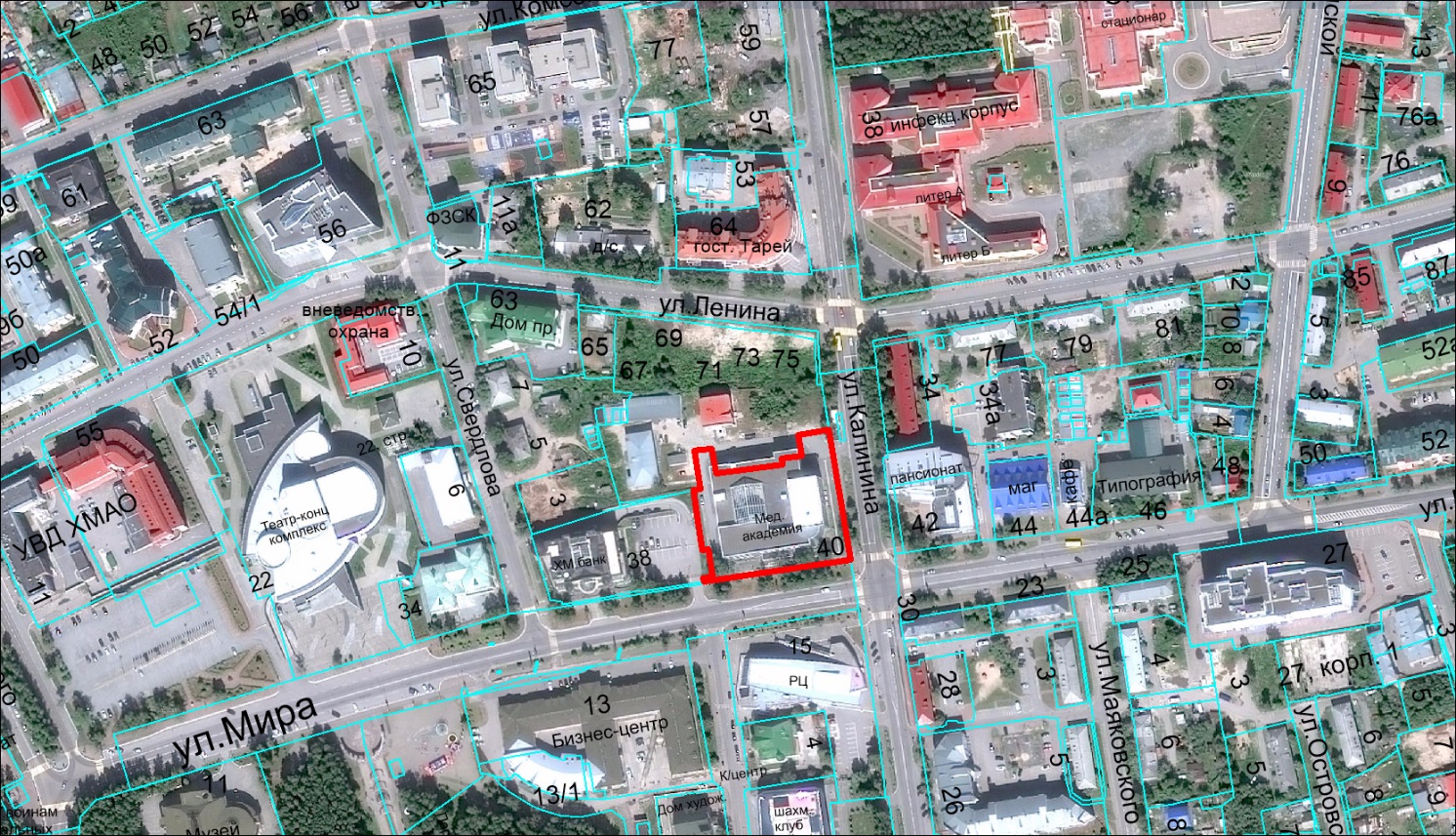 